МЕДИАТЕКА http://schoolnano.ru/node/4655 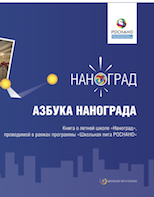 Азбука Нанограда.Книга о летней школе "Наноград", проводимой в рамках программы "Школьная лига РОСНАНО"Подробнее.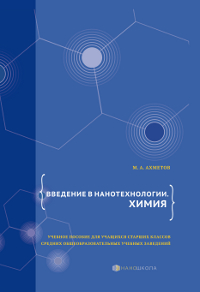 Ахметов М.А.Введение в нанотехнологии. Химия.Учебное пособие для учащихся 10–11 классовПодробнее...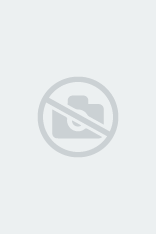 Ашичев В.А., Казакова Е.И.Серия из 7-ми мультфильмов и рабочая тетрадь к мультфильмамПо мотивам книги М. Алфимовой «Занимательные нанотехнологии»Подробнее.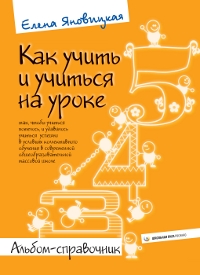 Яновицкая Е.В.Как учить и учиться на уроке так, чтобы учиться хотелось и удавалось учиться успешно в условиях коллективного обучения в современной общеобразовательной массовой школеАльбом-справочникПодробнее..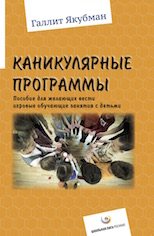 Якубман Г.И.Каникулярные программы. Пособие для всех желающих проводить игровые обучающие программы с детьмиПодробнее..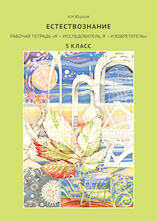 Юшков А.Н.Я - исследователь. Я - изобретательРабочая тетрадь для 5 и 6 классов. В двух частях.Подробнее..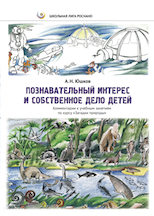 Юшков А.Н.Познавательный интерес и собственное дело детейКоментарии к учебным занятиям по курсу "Загадки природы"Подробнее..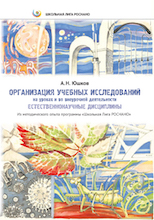 Юшков А.Н.Организация учебных исследований на уроках и во внеурочной деятельности. Естественнонаучные дисциплиныИз методического опыта Программы «Школьная лига РОСНАНО»Подробнее...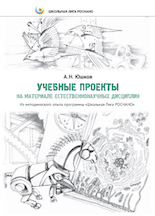 Юшков А.Н.Учебные проекты на материале естественнонаучных дисциплинИз методического опыта Программы «Школьная лига РОСНАНО»Подробнее...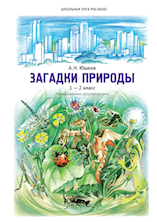 Юшков А.Н."Загадки природы". 1-2 классМетодические рекомендации для учителяПодробнее..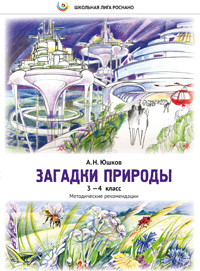 Юшков А.Н."Загадки природы". 3-4 классМетодические рекомендации для учителяПодробнее...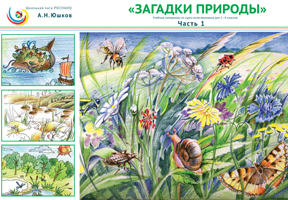 Юшков А.Н."Загадки природы"Учебные материалы по курсу естествознания для 1-4 классов. В 4 частяхПодробнее..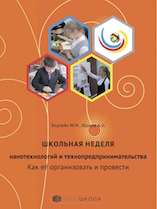 Эпштейн М.М., Юшков А.Н.Школьная неделя нанотехнологий и технопредпринимательства.Как её организовать и провестиПодробнее.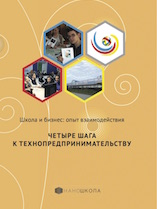 Эпштейн М.М., Юшков А.Н.Школа и бизнес: опыт взаимодействия.Четыре шага к технопредпринимательствуПодробнее..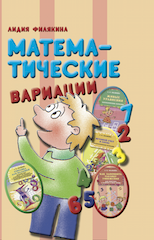 Филякина Л.К.Математические вариации. Считалка для малышей. Игровой счёт в сотне. Живые уравнения. Как запомнить таблицу умноженияПодробнее...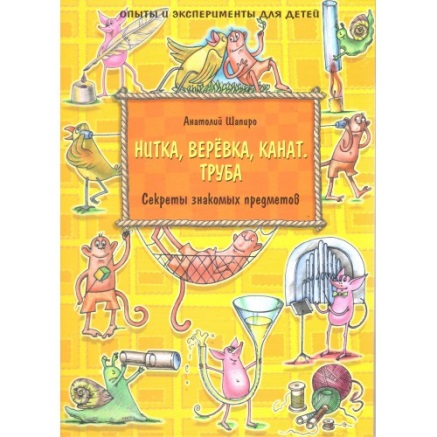 Шапиро А.И.Секреты знакомых предметов. Нитка, верёвка, канат. ТрубаПодробнее...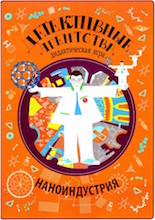 Детективные агентства. Наноиндустрия.Комплект для дидактической игры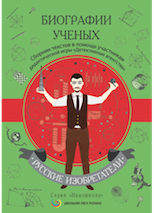 Детективные агентства. Российские изобретатели.Комплект для дидактической игры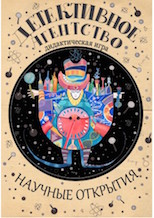 Детективное агентство. Научные открытия.Комплект для дидактической игры